RATIOS of IONS in a concentrationCλeMis+ry: http://genest.weebly.com     Stop in for help every day at lunch and Tues &Thurs after school!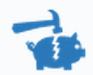 Name_____________Period_____________Draw a particle diagram of each of these ionic substances in solution.  Then calculate the molarity of each ion present in each of the following solutions.
a. 0.095 M Na2CO3(aq) 
particle picture:calculate the concentration of Na+(aq) in the solutioncalculate the concentration of CO3l2-(aq) in the solution
b. 0.7 M Na2CrO4
particle picture:calculate the concentration of Na+(aq) in the solutioncalculate the concentration of CrO42-(aq) in the solution
c.    0.710 Ca(OH)2particle picture:calculate the concentration of Ca2+(aq) in the solutioncalculate the concentration of OH-(aq) in the solution